Literacy Sponsors NeededFor Burlington Housing Authority’s Reach for the Stars Reading Incentive Program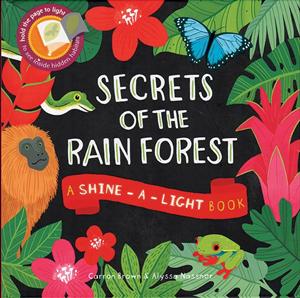 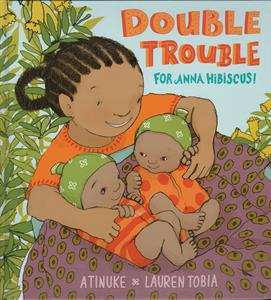 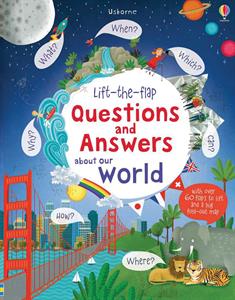 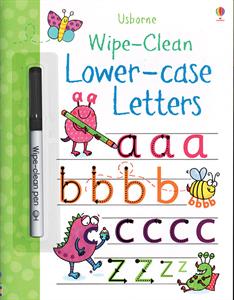 Our goal:A literacy sponsor for EVERY child at Burlington Housing Authority’s summer program!What is a Literacy Sponsor?  A Literacy Sponsor donates $25 to sponsor a child’s reading throughout the summer. The child, parents and teachers make a commitment for every child to read or be read to at least 20 minutes per day.  Your sponsored child(ren) will receive at least $25 worth of new books upon completing the reading program!WHY? Research shows that “The most successful way to improve the reading achievement of low-income children is to increase their access to print.” That means quality books in their hands and their homes!Usborne Books & More will match every monetary donation at 50% which will allow each child in the BHA summer program to have books of their own AND to establish a library at BHA!100% of your tax deductible donation to Burlington Housing Authority will be used to change the lives of children through literacy!Questions: Contact Amy Segposyan, Usborne Consultant, asegposyan@gmail.com, 845-544-4256 or Veronica Revels, Executive Director, Burlington Housing Authority, bha@burlingtonha.org, 336-226-8421, ext. 203I would like to sponsor:Corporate sponsor                                           Name    _____________________________________________10 children - $250                                           Address _____________________________________________                                                                                      4 children - $100			       Corporation/organization	______________________________2 children - $50				                     ______________________________________________1 child - $25				       Phone/email __________________________________________         Send this form with checks payable to Burlington Development Corp. 443 Parkview Drive, Burlington, NC 27215, attn.:  A. Segposyan or an on-line donation at https://www.youcaring.com/burlington-housing-authority-553825